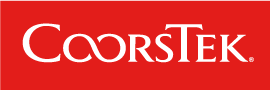 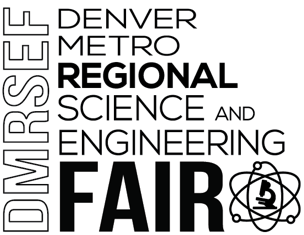 Animal Sciences (AS)Behavioral Science (BS)Biological Sciences -Biochemistry & Cellular and Molecular Biology (BIO)Engineering- Biomedical, Environmental Engineering & Engineering Mechanics (ENG)Chemistry (CH)Computer Sciences -Computational Biology, Bioinformatics, Embedded Systems, Mathematics, Robotics, Intelligent Machines & Systems Software (CMP)Earth and Environmental Sciences (EEV)Energy- Chemical, Physical (EGY)Materials Science (MS)Medicine & Health Science -Biomedical, Health & Translational Medical Science (MED)Microbiology (MI)Physics and Astronomy (PA)Plant Sciences (PS)Social Sciences (SS)ANIMAL SCIENCES (Code: AS)This category includes all aspects of animals and animal life, animal life cycles, and animal interactions with one another or with their environment. Examples of investigations included in this category would involve the study of the structure, physiology, development, and classification of animals, animal ecology, animal husbandry, entomology, ichthyology, ornithology, and herpetology, as well as the study of animals at the cellular and molecular level which would include cytology, histology, and cellular physiology.  Subcategories:Animal Behavior	GeneticsCellular Studies		Nutrition & Growth
Development		PhysiologyEcology			Systematics & EvolutionBEHAVIORAL SCIENCES (Code: BS)The science or study of the thought processes and behavior of humans and other animals in their interactions with the environment studied through observational and experimental methods.Subcategories:Clinical & Developmental Psychology
Cognitive PsychologyNeuroscience
Physiological Psychology

BIOLOGICAL SCIENCES (BIO)BIOCHEMISTRY- The study of the chemical basis of processes occurring in living organisms, including the processes by which these substances enter into, or are formed in, the organisms and react with each other and the environment.CELLULAR AND MOLECULAR BIOLOGY-This is an interdisciplinary field that studies the structure, function, intracellular pathways, and formation of cells. Studies involve understanding life and cellular processes specifically at the molecular level.BIOCHEMISTRY Subcategories:Analytical BiochemistryGeneral Biochemistry
Medicinal BiochemistryStructural BiochemistryCELLULAR & MOLECULAR BIOLOGY Subcategories:Cell Physiology Cellular ImmunologyGeneticsMolecular BiologyNeurobiology
MEDICINE & HEALTH SCIENCES (MED)BIOMEDICAL AND HEALTH SCIENCES-This category focuses on studies specifically designed to address issues of human health and disease. It includes studies on the diagnosis, treatment, prevention or epidemiology of disease and other damage to the human body or mental systems. Includes studies of normal functioning and may investigate internal as well as external factors such as feedback mechanisms, stress or environmental impact on human health and disease.TRANSLATIONAL MEDICAL SCIENCE-Projects that aim to improve human health and longevity by translating novel discoveries in the biomedical sciences into effective activities and tools for clinical and public health use. Bi-directional in concept, projects can be those developed through basic research moving toward clinical testing (bench-to-bedside) or projects that provide feedback about the applications of new treatments and how they can be improved (beside-to-bench).BIOMEDICAL AND HEALTH SCIENCES Subcategories:Cell, Organ, and Systems PhysiologyGenetics and Molecular Biology of DiseaseImmunologyNutrition and Natural ProductsPathophysiologyTRANSLATIONAL MEDICAL SCIENCE Subcategories:Disease Detection and DiagnosisDisease PreventionDisease Treatment and TherapiesDrug Identification and TestingPre-Clinical StudiesCHEMISTRY (Code: CH)Studies exploring the science of the composition, structure, properties, and reactions of matter not involving biochemical systems.Subcategories:Analytical ChemistryComputational ChemistryEnvironmental Chemistry
Inorganic ChemistryMaterials Chemistry
Organic Chemistry
Physical Chemistry
COMPUTER SCIENCES (CMP)COMPUTATIONAL BIOLOGY AND BIOINFORMATICS -Studies that primarily focus on the discipline and techniques of computer science and mathematics as they relate to biological systems. This includes the development and application of data-analytical and theoretical methods, mathematical modeling and computational simulation techniques to the study of biological, behavior, and social systems.EMBEDDED SYSTEMS -Studies involving electrical systems in which information is conveyed via signals and waveforms for purposes of enhancing communications, control and/or sensing.MATHEMATICS -The study of the measurement, properties, and relationships of quantities and sets, using numbers and symbols. The deductive study of numbers, geometry, and various abstract constructs, or structures. SYSTEMS SOFTWARE -The study or development of software, information processes or methodologies to demonstrate, analyze, or control a process/solution.  ROBOTICS AND INTELLIGENT MACHINES -Studies in which the use of machine intelligence is paramount to reducing the reliance on human intervention.COMPUTATIONAL BIOLOGY & BIOINFORMATICS Subcategories:Computational BiomodelingComputational Epidemiology Computational Evolutionary BiologyComputational NeuroscienceComputational PharmacologyGenomicsEMBEDDED SYSTEMS Subcategories:CircuitsInternet of ThingsMicrocontrollersNetworking and Data CommunicationsOpticsSensorsSignal ProcessingMATHEMATICS Subcategories:Algebra
AnalysisCombinatorics, Graph Theory, and Game Theory
Geometry and TopologyNumber Theory
Probability and StatisticsROBOTICS AND INTELLIGENT MACHINES Subcategories:BiomechanicsCognitive SystemsControl TheoryMachine LearningRobot KinematicsSYSTEMS SOFTWARE Subcategories:Algorithms CybersecurityDatabasesHuman/Machine InterfaceLanguages and Operating SystemsMobile AppsOnline LearningEARTH AND ENVIRONMENTAL SCIENCES (Code: EEV)Studies of the environment and its effect on organisms/systems, including investigations of biological processes such as growth and life span, as well as studies of Earth systems and their evolution.Subcategories:Atmospheric ScienceClimate ScienceEnvironmental Effects on EcosystemsGeosciencesWater ScienceENERGY (EGY)ENERGY: CHEMICAL -Studies involving biological and chemical processes of renewable energy sources, clean transport, and alternative fuels.ENERGY: PHYSICAL-Studies of renewable energy structures/processes including energy production and efficiency.ENERGY: CHEMICAL Subcategories:Alternative FuelsComputational Energy ScienceFossil Fuel EnergyFuel Cells and Battery DevelopmentMicrobial Fuel CellsSolar MaterialsENERGY: PHYSICAL Subcategories:Hydro PowerNuclear PowerSolarSustainable DesignThermal PowerWindENGINEERING (ENG)BIOMEDICAL ENGINEERING -Projects that involve the application of engineering principles and design concepts to medicine and biology for healthcare purposes including diagnosis, monitoring and therapy.  Prominent biomedical engineering applications include the development of biocompatible prostheses, various diagnostic and therapeutic medical devices ranging from clinical equipment to micro-implants, common imaging equipment such as MRIs and EEGs, regenerative tissue growth, pharmaceutical drugs and therapeutic biologicals.ENGINEERING MECHANICS -Studies that focus on the science and engineering that involve movement or structure.  The movement can be by the apparatus or the movement can affect the apparatus. ENVIRONMENTAL ENGINEERING -Studies that engineer or develop processes and infrastructure to solve environmental problems in the supply of water, the disposal of waste, or the control of pollution.  BIOMEDICAL ENGINEERING Subcategories:Biomaterials and Regenerative MedicineBiomechanicsBiomedical DevicesBiomedical ImagingCell and Tissue EngineeringSynthetic BiologyENGINEERING MECHANICS Subcategories:Aerospace and Aeronautical EngineeringCivil EngineeringComputational MechanicsControl Theory Ground Vehicle SystemsIndustrial Engineering-Processing
Mechanical EngineeringNaval SystemsENVIRONMENTAL ENGINEERING Subcategories:BioremediationLand ReclamationPollution ControlRecycling and Waste ManagementWater Resources ManagementMATERIALS SCIENCE (Code: MS)-The study of the characteristics and uses of various materials with improvements to their design which may add to their advanced engineering performance.Subcategories:BiomaterialsCeramic and GlassesComposite MaterialsComputation and TheoryElectronic, Optical, and Magnetic MaterialsNanomaterialsPolymersMICROBIOLOGY (Code: MI)The study of micro-organisms, including bacteria, viruses, fungi, prokaryotes, and simple eukaryotes as well as antimicrobial and antibiotic substances.Subcategories:Antimicrobial and Antibiotics
Applied Microbiology
BacteriologyEnvironmental Microbiology
Microbial Genetics
VirologyPHYSICS AND ASTRONOMY (Code: PA)Physics is the science of matter and energy and of interactions between the two. Astronomy is the study of anything in the universe beyond the Earth.Subcategories:Atomic, Molecular, and Optical PhysicsAstronomy and Cosmology
Biological PhysicsComputational Physics and AstrophysicsCondensed Matter and Materials
InstrumentationMagnetics, Electromagnetics and PlasmasMechanics
Nuclear and Particle Physics
Optics, Lasers, and MasersQuantum Computation 
Theoretical PhysicsPLANT SCIENCES (Code: PS)Studies of plants and how they live, including structure, physiology, development, and classification. Includes plant cultivation, development, ecology, genetics and plant breeding, pathology, physiology, systematics and evolution.Subcategories:Agriculture and Agronomy
EcologyGenetics and BreedingGrowth and Development
Pathology
Plant Physiology 
SOCIAL SCIENCES (SS)Sociology and Social Psychology (SOC): The study of human social behavior, especially the study of the origins, organization, institutions, and development of human society. Sociology is concerned with all group activities-economic, social, political, and religious.